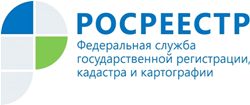 Управление Росреестра по Республике АдыгеяНовый порядок уведомления о случаях повреждения или уничтожения пунктов государственной геодезической сетиУправление Росреестра по Республике Адыгея сообщает, что с 1 января 2021 г. устанавливается порядок уведомления о случаях повреждения или уничтожения пунктов государственной геодезической сети, государственной нивелирной сети и государственной гравиметрической сети.Правообладатели в случае выявления повреждения или уничтожения пункта в течение 15 календарных дней со дня обнаружения повреждения или уничтожения пункта обязаны направить в уполномоченный орган информацию о повреждении или уничтожении пункта.Лица, выполняющие геодезические и картографические работы, в том числе при осуществлении градостроительной и кадастровой деятельности, землеустройства, недропользования, иной деятельности, в случаях обнаружения повреждения или уничтожения пунктов обязаны направить информацию об этом в территориальный орган уполномоченного органа в течение 15 календарных дней со дня завершения полевых геодезических и картографических работ.Информация направляется однократно после обнаружения повреждения или уничтожения пункта вне зависимости от количества проводимых геодезических и картографических работ.К направляемой информации прилагаются материалы фото- и (или) видеофиксации с места размещения пункта.Приказ Росреестра от 21.10.2020 N П/0391"Об установлении Порядка уведомления правообладателями объектов недвижимости, на которых находятся пункты государственной геодезической сети, государственной нивелирной сети и государственной гравиметрической сети, а также лицами, выполняющими геодезические и картографические работы, федерального органа исполнительной власти, уполномоченного на оказание государственных услуг в сфере геодезии и картографии, о случаях повреждения или уничтожения пунктов государственной геодезической сети, государственной нивелирной сети и государственной гравиметрической сети"Настоящий приказ вступает в силу с 1 января 2021 года и действует до 1 сентября 2026 года.